Přihláška do kurzu orientálního břišního tance vedený v anglickém jazyce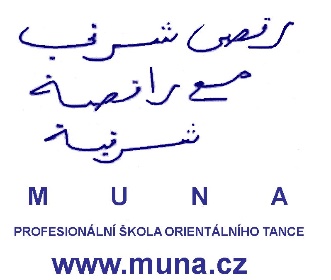 I. pololetí ve školním roce 2024/2025             Profesionální škola orientálního tance vás zve na kurzy orientálního břišníhotance určené pro dívky.Výuka orientálního tance bude vedená i v anglickém jazyce, tedy dívky se naučí nejen tancovat, ale si procvičí i angličtinu (novou slovní zásobu a konverzaci). Zažijeme spoustu zábavy, poznáte různé styly orientálních tanců. Tanec povede zkušená lektorka s praxí z Orientu. Škola působí již 24.let a pořádá kurzy, workshopy, soustředění, soutěže, vystoupení aj.Tanec pomáhá ke správnému držení těla, práce s pánevním dnem, zpevnění středu těla, formuje postavu, pomáhá k fyzické a psychické regeneraci, slouží i jako rehabilitace pooperačních a poúrazových stavů, pomáhá jako prevence před skoliózou páteře a obdobnými generačními potížemi při častém sezení či jednostranném zatěžování páteře, posiluje svaly a mnohem více…Těšíme se na vás!Prosíme, přihlášku vyplňte a zašlete na e-mail taneční školy: muna@muna.cz ---------------------------------------------------------------------------------------------------------------------------Přihláška do kurzu orientálního břišního tance v anglickém jazyce 1.pololetí školního roku 2024/25: ZŠ PeřinaJméno žákyně: …………………………………………….                                                                                             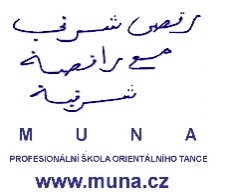 Příjmení žákyně: …………………………………………Datum narození: …………………………………………Třída: ………………………………………….Korespondenční adresa: …………………………………………………………………………………….Kontakt na rodiče: Tel.: ………………………………….  E-mail: ……………………………………..Souhlas rodiče se zpracováním údajů dítěte GDPR pro účely kurzu. Vepište ano    …………………..(Podrobné informace k GDPR naleznete na www.muna.cz v rubrice „Přihlaste se“)Den a čas výuky: STŘEDA 13:00-14:00   , STŘEDA 14:00-15:00  ( prosím, zakroužkujte vhodné a přeškrtněte nevhodné)Cena kurzu (10.lekcí): 1.500,-KčPodpis rodiče (jméno zákonného zástupce): …………………………………………………Místo konání: ZŠ genpor.. Františka PeřinyDen: STŘEDA             Čas: 13:00-14:00 (2.–5. třída)    14:00-15:00 (6.-9.třída).Intenzita kurzu: 1x týdně 60.minut (10.lekcí).Cena: 1.500,-Kč